Приложение 3к приказу Министерства здравоохранения Кыргызской Республикиот «_12 »__09__ 2019 г.№__899___Министерство здравоохранения Кыргызской РеспубликиКАТАЛОГ КОМПЕТЕНЦИЙпо специальности «Инфекционные болезни» ПОСЛЕДИПЛОМНЫЙ УРОВЕНЬБишкек 2019 г.Каталог компетенции (последипломный уровень) по специальности “Инфекционные болезни” разработан рабочей группой в составе:Каталог обсуждался сотрудниками КГМА им. И.К. Ахунбаева, КГМИПиПК, медицинских факультетов КРСУ, членами Общества инфекционистов и гепатологов Кыргызстана (ОИГК), практикующими врачами-инфекционистами Рецензенты: Кадырова Р.М.- профессор кафедры детских инфекционных болезней КГМА им. И.К.Ахунбаева, д.м.н. Узакбаева А.З.- заместитель главного врача Республиканской клинической инфекционной больницы Рассмотрен и рекомендован к изданию Учебно-методическим объединением по высшему медицинскому и фармацевтическому образованию при МОиНКР(протокол № ________ от 2019 г.)СОДЕРЖАНИЕПояснительная запискаГЛАВА 1. Общие положения Дефиниция (определение) понятий «врач-инфекционист». Основные принципы  Предназначение документа Пользователи документаГлава 2. Общие задачи2.1. Врач - инфекционист, как медицинский специалист/эксперт2.2. Коммуникативные навыки2.3. Навыки работы в сотрудничестве (в команде)2.4. Управленческие навыки (менеджер)2.5. Навыки в области укрепления здоровья и пропаганды здорового образа жизни  2.6. Ученый-исследователь2.7. Знания в области профессиональной этикиглава 3. Специальные задачиРаспространенные симптомы и синдромы (Перечень 1)Распространенные заболевания и состояния (Перечень 2)Общие проблемы (Перечень 3)Врачебные манипуляции (Перечень 4)Неотложные состояния (Перечень 5)ГЛАВА 4. КРИТЕРИИ ПРИЗНАНИЯ И КЛАССИФИКАЦИЯ УЧРЕЖДЕНИЙ ПОСЛЕДИПЛОМНОГО ОБРАЗОВАНИЯГЛАВА 5. ПОЛОЖЕНИЕ ОБ ЭКЗАМЕНЕ/АТТЕСТАЦИИПояснительная запискаВ настоящее время в Кыргызской Республике активно проводятся реформы сектора здравоохранения. Значительные изменения претерпевает система медицинского образования, как одна из основополагающих систем, обеспечивающих практическое здравоохранение высокопрофессиональными кадрами. Инфекционные болезни остаются в Кыргызской Республике одними из самых распространенных заболеваний и относятся к наиболее значимым медико-социальным проблемам. Специальность врача-инфекциониста предусматривает профессиональную подготовку специалиста, обладающего глубокими теоретическими и практическими знаниями по диагностике и лечению инфекционных заболеваний, определяющего конкретные профилактические и противоэпидемические мероприятия в очагах инфекционных заболеваний и имеющего юридическое право оказывать медицинскую помощь в объеме, соответствующем квалификационным характеристикам врача данной специальности. Задачей образовательных организаций здравоохранения является не только увеличение количества медицинских кадров, но и улучшение качества и соответствия подготовки медицинских кадров, изменяющимся потребностям населения. В свете реформирования медицинского образования в Кыргызской Республике продолжает оставаться чрезвычайно актуальной проблема подготовки высокопрофессиональных врачей-инфекционистов для работы в учреждениях здравоохранения, в связи с чем разработан каталог компетенций врача - инфекциониста. При разработке документа также приняты во внимание международные стандарты подготовки врача-инфекциониста и нормативно-правовые акты Кыргызской Республики (Постановление Правительства Кыргызской Республики от 11 декабря 2017 года № 798 «О внесении изменений в постановление Правительства Кыргызской Республики "О медицинском последипломном образовании в Кыргызской Республике"). Приказ МЗ КР №248 от 18.05.2015 «Об утверждении Стратегии развития последипломного и непрерывного медицинского образования в Кыргызской Республике на период 2014-2020 годы», а также Приказ МЗ КР №407 от 31.05.2018 г. «Положение о клинических базах медицинских образовательных организацийГЛАВА 1. ОБЩИЕ ПОЛОЖЕНИЯ1.1. Дефиниция (определение) понятия «врача-инфекциониста». Инфекционные заболевания включают эпидемиологию, диагностику, лечение и профилактику инфекционных заболеваний. Врач-инфекционист – это специалист, обладающий глубокими знаниями по диагностике, лечению и профилактике инфекционных заболеваний, и имеющий юридическое право оказывать медицинскую помощь в объеме, соответствующем квалификационным характеристикам врача данной специальности. 1.2. Основные принципы врачебной практики врача-инфекциониста.Врач-инфекционист использует в своей работе следующие принципы:Предоставление качественной медицинской помощи пациенту с инфекционными заболеваниями;Соблюдения моральных и этических норм при работе с больными, относиться к пациентам с состраданием и уважением человеческого достоинства;Экономической эффективности и целесообразности оказываемой помощи, основанной на принципах доказательной медицины;Профилактической направленности медицинской помощи;Солидарности и взаимопомощи между всеми врачами;Соблюдения конфиденциальности информации о пациенте;Непрерывного совершенствования своих медицинских знаний и навыков, а также способствования развитию медицинской науки и практики;Предназначение документаДанный Каталог компетенций должен стать частью нормативных актов для последипломной подготовки и, следовательно, действительным для всех последипломных учебных программ по специальности «инфекционные болезни».На основании каталога компетенций врача-инфекциониста:Определяются:цель и содержание подготовки врача-инфекциониста;уровни профессиональных компетенций, знаний и практических навыков врача-инфекциониста.Разрабатываются:программы подготовки врача-инфекциониста;критерии оценки качества подготовки врача-инфекциониста;типовые требования к аттестации врача-инфекциониста;клинические руководства и клинические протоколы оказания медицинской помощи взрослому населению с инфекционными заболеваниями. Организуются:профессиональная ориентация выпускников медицинских ВУЗов;последипломное обучение;Проводятся:аттестации ординаторов и врачей-инфекционистов.Пользователи документа.В соответствии с назначением документа пользователями являются:  министерство здравоохранения; образовательные организации;организации здравоохранения;профессиональные ассоциации;практикующие врачи;ординаторы;другие заинтересованные стороны.ГЛАВА 2. ОБЩИЕ ЗАДАЧИВ данной главе перечислены общие компетенции, которыми должен владеть врач. Общие компетенции, представленные в Каталоге, согласуются с международными рекомендациями и подходами, которые в обобщенном виде были представлены Королевским обществом врачей Канады (CanMEDS). Согласно этому подходу, врач должен быть не только профессионалом в своей области, но и менеджером, специалистом по коммуникативным навыкам, пропагандистом здорового образа жизни, ученым-исследователем (рис. 1).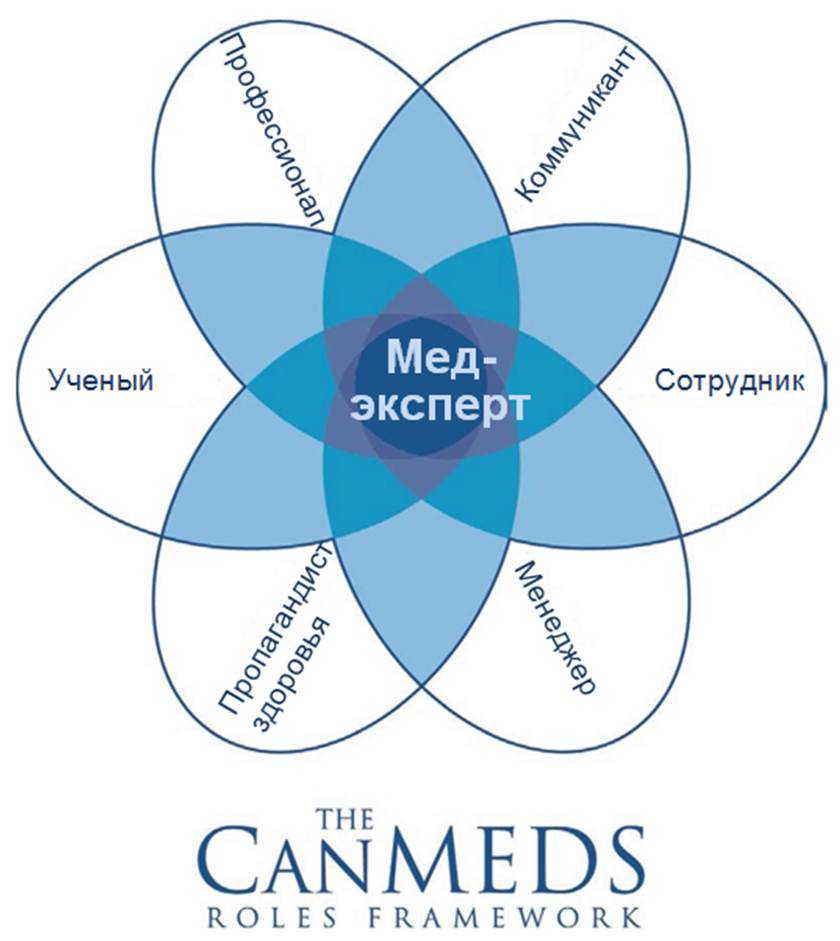 Рис. 1. Общие компетенции, которыми должен владеть врач 2.1.	Врач-инфекционист, как медицинский специалист/экспертВрач-инфекционист – это врач, прошедший специальную многопрофильную подготовку для оказания квалифицированной медицинской помощи населению при инфекционных заболеваниях на всех уровнях. Общие компетенции Как специалист, врач-инфекционист способен:заботиться о здоровье пациентов и общества в целом;проводить сбор анамнеза, осмотр (клиническое обследование) пациента, устанавливать предварительный и дифференциальный диагноз и разрабатывать план ведения пациента с использованием результатов объективного обследования;назначить соответствующие диагностические и лечебные мероприятия, объяснить пациенту их суть и интерпретировать результаты;   предоставление паллиативной помощи пациентам с хроническими, неизлечимыми, прогрессирующими инфекционными болезнями; выполнять все диагностические и терапевтические мероприятия, принимая в расчет соотношение стоимости/разумной полезности и гарантировать безопасность пациентов, применяя принципы эффективности, целесообразности и экономичности;соблюдать принципы врачебной этики и деонтологии;приобретать, поддерживать и расширять свою профессиональную компетенцию.соблюдать требования по инфекционному контролю, направленные на снижение риска возникновения инфекций, связанных с оказанием медицинской помощи, как у пациентов, так и медицинского персонала;уметь проводить пре-тестовое и после-тестовое консультирование по планируемым методам лечения, включая информированное согласие пациента.уметь проводить профилактические и противоэпидемические мероприятия в очагах инфекционных заболеваний2.2. Коммуникативные навыкиВрач-инфекционист эффективно и в соответствии с ситуацией управляет отношениями с пациентами, семьями, контактными лицами и другими специалистами, участвующими в лечении. Он основывает свои решения и передачу информации на взаимном понимании и доверии.Компетенции Врач-инфекционист способен:построить доверительные отношения с пациентами, их семьями и другими близкими родственниками; грамотно и корректно проводить интервью с пациентом;получить от пациентов и их окружения важную информацию, обсудить ее и принять соответствующее решение;сообщить в понятной для пациента форме риски и преимущества диагностических и лечебных мероприятий и получить информированное согласие;принять решение относительно недееспособных и несовершеннолетних пациентов по поводу диагностических и терапевтических процедур, обсудив эти процедуры с соответствующими представителями данных групп пациентов;документировать полученную информацию во время консультаций / визитов на дому и передать ее в необходимый срок;сопереживать, сообщая плохие новости и ответственно сообщать об осложнениях и ошибках и негативных прогнозах.2.3. Навыки работы в сотрудничестве (в команде)Врач-инфекционист сотрудничает с пациентами, их семьями, контактными лицами и другими участниками лечения из самых различных профессиональных групп, принимая во внимание их опыт и мнения. КомпетенцииВрач-инфекционист способен:сотрудничать с другими специалистами и экспертами других профессиональных групп, с медицинскими сестрами, по оказанию помощи пациентам с инфекционными заболеваниями;признавать различия интересов, принимать другие мнения, а также избегать конфликтов и решать их в рамках сотрудничества.2.4. Управленческие навыки (менеджер) Врач-инфекционист становится участником системы здравоохранения и вносит вклад в оптимизацию работы организации здравоохранения, в которой он работает. Он осуществляет свои задачи по управлению в рамках присущих ему функций. Он устанавливает приоритеты и сознательно решает, как использовать ограниченные ресурсы в области здравоохранения.КомпетенцииКак менеджер, врач-инфекционист способен:успешно управлять своей профессиональной деятельностью и брать на себя задачи управления, соответствующие его профессиональному положению;найти баланс между своей профессиональной и частной деятельностью;эффективно использовать ограниченные ресурсы здравоохранения в интересах пациента, принимая во внимание эффективность, адекватность и экономичность;оценивать и использовать соответствующую информацию для ухода за пациентом;обеспечивать и улучшать качество медицинской помощи и безопасности пациентов.2.5. Навыки в области укрепления здоровья и пропаганды здорового образа жизни  Врач должен проводить пропаганду здорового образа жизни среди пациентов и населения. Он может помочь пациентам сориентироваться в системе здравоохранения и получить соответствующую помощь своевременно.КомпетенцииВрач-инфекционист способен:оценить/описать риски для здоровья пациентов, давать советы относительно поддержания и укрепления здоровья, ведения здорового образа жизни, как в физическом, так и психическом плане; рекомендовать вакцинацию в соответствии с национальными протоколами;консультировать пациентов и членов их семей по вопросам формирования здорового образа жизни и профилактики инфекционных заболеваний; 2.6. Ученый-исследовательВо время своей профессиональной деятельности, врач-инфекционист должен стремиться овладеть современными знаниями по своей специальности, следить за их развитием и пропагандировать их.КомпетенцииКак ученый-исследователь, врач-инфекционист способен:постоянно повышать квалификацию, направленную на его профессиональную деятельность;критически осмысливать специализированную медицинскую информацию и ее источники и принимать ее во внимание при принятии решений;информировать пациентов, студентов-медиков, других врачей, представителей органов власти и других людей, активно заботящихся о своем здоровье, и поддерживать их в их действиях, направленных на то, чтобы учиться;способствовать развитию, распространению и внедрению новых знаний и методов.2.7. Знания в области профессиональной этикиВрач-инфекционист осуществляет свою практическую деятельность в соответствии с этическими нормами и принципами, стандартами качества медицинской помощи и нормативно-правовыми актами в области здравоохранения. КомпетенцииКак профессионал, врач-инфекционист способен:осуществлять свою профессию в соответствии с высокими стандартами качества, демонстрируя ответственное и бережное отношение;практиковать этично и ответственно, соблюдая юридические аспекты деятельности медицинских работников.ГЛАВА 3. СПЕЦИАЛЬНЫЕ ЗАДАЧИ (ПРОФЕССИОНАЛЬНЫЕ КОМПЕТЕНЦИИ)Виды деятельности врача-инфекционистаВрач-инфекционист обязан освоить следующие виды деятельности и соответствующие им персональные задачи по оказанию квалифицированной медицинской помощи населению, в соответствии с нормативно-правовыми документами КР: диагностика, лечение, профилактика и реабилитация наиболее распространенных инфекционных заболеваний;оказание экстренной и неотложной врачебной медицинской помощи;деятельность в области паллиативной помощи;выполнение медицинских манипуляций;соблюдение мероприятий по инфекционной безопасности при оказании медицинской помощи и выполнении медицинских манипуляций;организационно-управленческая деятельность;В соответствии с видами деятельности врача общей практики/семейного врача профессиональные компетенции скомпонованы по следующим  категориям:Распространенные симптомы и синдромы (Перечень 1)Распространенные заболевания и состояния (Перечень 2)Общие проблемы пациента (Перечень 3)Врачебные манипуляции (Перечень 4)Неотложные состояния (Перечень 5)Для обозначения уровня компетенции, которого необходимо достичь к концу обучения по данной дисциплине, используется следующая градация:Уровень 1 – указывает на то, что врач может самостоятельно диагностировать и лечить соответствующим образом большинство пациентов с данным заболеванием или состоянием; при необходимости определять показания к госпитализации. Уровень 2 – указывает на то, что врач ориентируется в данной клинической ситуации, выставляет предварительный диагноз и перенаправляет пациента на вторичный или третичный уровень для окончательной верификации диагноза и подбора терапии; в последующем осуществляет контроль назначенной терапии (диспансеризацию).Буква «Н» - означает, что состояние или заболевание является неотложным и указывает на необходимость экстренной диагностики и/или лечения. Врач способен оценить состояние больного и начать оказывать неотложную помощь и организовать срочную госпитализацию.ПЕРЕЧЕНЬ 1. РАСПРОСТРАНЕННЫЕ СИНДРОМЫ/СИМПТОМЫПЕРЕЧЕНЬ 2. РАСПРОСТРАНЕННЫЕ ИНФЕКЦИОННЫЕ ЗАБОЛЕВАНИЯ И СОСТОЯНИЯ.Перечень 2 – смежные дисциплины, по которым врач-инфекционист должен иметь базовые знанияПАЛЛИАТИВНАЯ ПОМОЩЬ ОБЩЕСТВЕННОЕ ЗДРАВОХРАНЕНИЕ ПЕРЕЧЕНЬ 4. ОБЩИЕ ПРОБЛЕМЫ ПАЦИЕНТАКЛИНИЧЕСКИЕ ЦИКЛЫ ПО СПЕЦИАЛЬНЫМ ДИСЦИПЛИНАМ:ПЕРЕЧЕНЬ 5. ВРАЧЕБНЫЕ МАНИПУЛЯЦИИ/НАВЫКИВрач-инфекционист должен уметь выполнять самостоятельно следующие манипуляции и владеть навыками (отработать при прохождении практических занятий в ЛПУ и в центре практических навыков КГМА).ПЕРЕЧЕНЬ 6. НЕОТЛОЖНЫЕ (ЭКСТРЕННЫЕ) СОСТОЯНИЯВрач-инфекционист должен уметь самостоятельно диагностировать и оказывать неотложную (экстренную) помощь на догоспитальном этапе при следующих неотложных состояниях, а также определять тактику оказания дальнейшей медицинской помощи – своевременно направлять на госпитализацию или на консультацию к специалисту.ГЛАВА 4. Критерии признания и классификация учреждений последипломного образованияКатегории учреждений последипломной подготовкиКатегория А (2 года): Инфекционные отделения республиканской клинической инфекционной больницы.Категория В (2 года): Инфекционные отделения городских, областных и районных территориальных больниц.Категория С (1 год): Медицинские учреждения с амбулаторным/ поликлиническим отделением (кабинет инфекционных заболеваний в ЦСМ)Характеристика учреждений для предоставления последипломного образованияПризнанные лечебные учреждения являются клиническими базами для последипломной подготовки врача-инфекциониста и должны соответствовать требованиям согласно государственным образовательным стандартам.ГЛАВА 5.Положение об экзамене/аттестации.Цель экзамена/аттестации – определить уровень знаний и практических навыков клинических ординаторов, прошедших обучение по специальности «врач-инфекционист» в соответствием с каталогом компетенций.Состав экзаменационной комиссии определяет МЗ КР:- 2 представителя клиник группы «А»- 1 представитель клиник группы «В» или «С»- 2 представителя ФПМО- 4 представителя профессиональных медицинских ассоциаций (КМА, ОИГК, ассоциация гастроэнтерологов, фтизиатры, педиатры, терапевты, центры СПИДа)Задачи экзаменационной/аттестационной комиссионной комиссии:1. организация и проведение экзамена/аттестации;2. проведение экзамена и сообщение результата;3. пересмотр и коррекция экзаменационных вопросов по мере необходимости;4. проведение экзаменационных вопросов не позднее, чем за 1 месяц до экзамена.Подача апелляции. Кандидат может оспорить состав экспертной группы. Апелляция должна быть подана до начала экзамена. В случае одобрения, экзамен откладывается минимум на 3 месяца и максимум на 6 месяцев, новая экспертная группа должна быть назначена заранее.Структура экзамена:1 часть: структурированный устный экзамен, основанный на обсуждении клинических случаев с минимальными критериями результатов, определенных заранее (экзаменатор использует описания случаев, результаты осмотра, рентгены, функциональные осмотры и другие иллюстрации (от 60 до 90 минут).2 часть: письменный экзамен с несколькими вариантами ответов (100 вопросов за 3 часа).Допуск к экзамену.Выпускник последипломной образовательной программы по инфекционным заболеваниям. Критерии оценки экзамена/аттестации:Оценка каждой части экзамена, а также окончательная оценка дается с пометкой «сдал» или «не сдал». Экзамен прошел успешно, если сданы обе части экзамена.Список литературы:Макет Государственного образовательного стандарта высшего профессионального образования Кыргызской Республики по специальности.Федеральный государственный образовательный стандарт высшего образования по специальностям в ординатуре, Российская федерация.Международные стандарты Всемирной организации семейных врачей для последипломного медицинского образования по специальности «Семейная медицина» (WONCA, 2013).Международные стандарты Всемирной Федерации медицинского образования (ВФМО) по улучшению качества последипломного медицинского образования (WFME, 2015).Инфекционные болезни. E.П. Шувалова (2016 г.)Инфекционные болезни. Е.П. Шувалова (2005 г.)Инфекционные болезни. Е.П. Шувалова (2016 г.)Инфекционные болезни. Н.Д. Ющук, Ю.Я. Венгеров (2011 г.)Инфекционные болезни. Национальное руководство. Под ред. Н.Д. Ющука (2009 г.)Инфекционные болезни. Под ред. Н.Д. Ющука (2011 г.)Инфекционные болезни. Методическое пособие по модулю. КГМА (2016 г.)№ п/пФ.И.О.Ученая степеньУченое звание /должностьМесто работы1.Тобокалова Сапарбу Тобокаловнад.м.н.профессор, зав.кафедройКГМИПиПК2.Ногойбаева Калыс Асанбековнак.м.н.доцентКГМИПиПК3.Джумагулова Анара Шамшидиновнак.м.ндоцент,зав.кафедройКГМА4.Джангазиева Айнура Асанкалиевнак.м.н.ассистентКГМА5.Радченко Елена Анатольевнак.м.н.доцент, зав.кафедройКРСУ6.Куватова Джамал Оросбековнак.м.н.доцентКРСУ8.Буранчиева Айсулуу Арифовнак.м.н.и.о. доцентаМВШМ МУК9.Жаркынбаева Бурул Айтмамбетовна-зав. 9 отделениемРКИБ10.Замалетдинова Наиля Талгатовна-врач-инфекционист ЦСМ 11№Синдромы/симптомы1.Лихорадка - озноб/потливость2.Гастроинтестинальный синдром- снижение/отсутствие аппетита - тошнота/рвота- диарея/запоры- боль в животе,- метеоризм3.Обезвоживание4.Желтуха- ахолия/холурия- кожный зуд/расчесы5.Катарально-респираторный синдром- боль при глотании- боль за грудиной- одышка - кашель- мокрота- заложенность носа/ринорея- склерит/конъюнктивит6.Гепатомегалия/Спленомегалия7.Лимфоаденопатия8.Экзантемы/энантемы9.Менингоэнцефалитический синдром- головная боль- судороги- нарушение сознания- бред/галлюцинации- парезы/параличиТахикардия/брадикардияКровотечения/кровоизлиянияБоль в суставахОтеки/асцитСнижение массы тела/кахексияОлигоурия/анурия, полиурия№Инфекционные заболеванияУровеньНКИШЕЧНЫЕ ИНФЕКЦИИКИШЕЧНЫЕ ИНФЕКЦИИ1Брюшной тиф 1/2Н2Тиф и паратиф А, В1/2Н3Сальмонеллёз 1Н4Шигеллёзы1Н5Эшерихиозы 1Н6Пищевые токсикоинфекции1Н7Холера2Н8Кишечный иерсиниоз1/2Н9Кампилобактериоз1/210Ботулизм1Н11Вирусные диареи112Амёбиаз, балантидиаз1ВИРУСНЫЕ ГЕПАТИТЫВИРУСНЫЕ ГЕПАТИТЫ13Вирусный гепатит А114Вирусный гепатит Е1Н15Вирусный гепатит В 1Н16Вирусный гепатит С117Вирусный гепатит Д1НВОЗДУШНО-КАПЕЛЬНЫЕ ИНФЕКЦИИ  ВОЗДУШНО-КАПЕЛЬНЫЕ ИНФЕКЦИИ  18Грипп1Н19ОРВИ (парагрипп, аденовирусная инфекция, риновирусная, РС-инфекция, коронавирусные инфекции)120Энтеровирусная инфекция121Менингококковая инфекция1/2Н22Вторичные бактериальные и вирусные менингоэнцефалиты1/2Н23Герпетические инфекции (ВПГ, ЦМВ, ВЭБ и др.)124Натуральная оспа225Корь1Н26Краснуха127Коклюш/паракоклюш128Эпидемический паротит 129Скарлатина130Дифтерия2Н31Полиомиелит2Н32Ветряная оспа133Инфекционный мононуклеоз1ЗООНОЗНЫЕ ИНФЕКЦИИЗООНОЗНЫЕ ИНФЕКЦИИ34Бруцеллез135Псевдотуберкулез136Листериоз 237Орнитоз138Доброкачественный лимфоретикулез139Легионеллез40Чума241Сибирская язва2Н42Туляремия2Н43Эризипелоид2ИНФЕКЦИИ НАРУЖНЫХ ПОКРОВОВИНФЕКЦИИ НАРУЖНЫХ ПОКРОВОВ44Рожа145Столбняк2Н46Бешенство1/2Н47 ВИЧ-ИНФЕКЦИЯ47 ВИЧ-ИНФЕКЦИЯ1/2ТРАНСМИССИВНЫЕ ИНФЕКЦИИ:ТРАНСМИССИВНЫЕ ИНФЕКЦИИ:РИККЕТСИОЗЫРИККЕТСИОЗЫ48Сыпной тиф, болезнь Бриля2Н49Ку-лихорадка1/250Клещевые пятнистые лихорадки 251Бореллиозы, анаплазмоз, эрлихиоз2ГЕМОРРАГИЧЕСКИЕ ЛИХОРАДКИГЕМОРРАГИЧЕСКИЕ ЛИХОРАДКИ52Зоонозные геморрагические лихорадки 2Н53Клещевые геморрагические лихорадки2Н54Комаринные геморрагические лихорадки2Н55Геморрагические лихорадки с неустановленным механизмом передачи (Эбола, Марбурга)2НСЕЗОННЫЕ ЭНЦЕФАЛИТЫСЕЗОННЫЕ ЭНЦЕФАЛИТЫ56Клещевой энцефалит2Н57Японский клещевой энцефалит2ПРОТОЗООЗЫПРОТОЗООЗЫ58Малярия1/2Н59Лейшманиоз2ГЕЛЬМИНТОЗЫГЕЛЬМИНТОЗЫ60Описторхоз161Фасциолёз162Шистосомоз263Дифиллоботриоз164Инвазия, вызванная Taeniarhunchus saginatus165Инвазия, вызванная Taenia solium166Цистицеркоз1/267Эхинококкоз, альвеококкоз1/268Аскаридоз 169Трихоцефалёз170Энтеробиоз171Стронгилоидоз172Трихинеллёз173Токсокароз174Лямблиоз175Токсоплазмоз1Ятрогенные болезниЯтрогенные болезни76Лекарственная болезнь277Осложнения инвазивных процедур2Дисциплины УровеньНГАСТРОЭНТЕРОЛОГИЯ2НЗАБОЛЕВАНИЯ НЕРВНОЙ СИСТЕМЫ2НКОЖНЫЕ И ВЕНЕРИЧЕСКИЕ ЗАБОЛЕВАНИЯ2НФТИЗИАТРИЯ2НСостояние/заболеваниеУровеньНБолевой синдром1НДругие симптомы (запоры, одышка, тошнота и рвота, кахексия)1НПроцесс умирания и помощь на последнем этапе жизни1УровеньИммунопрофилактика1Профилактика заболеваний 1Здоровый образ жизни (отказ от курения, ограничение приема алкоголя, физическая активность, рациональное питание, личная гигиена)1Ведение отчетно-учетной документации, статистический анализ1УровеньТрудный пациент/агрессивный пациент1Инвалидность/ограничение возможностей здоровья1Сообщение плохих известий1Гендерные проблемы при инфекционных заболеваниях1№Наименование дисциплин по ГОСРаспределение часов по годамРаспределение часов по годамРаспределение часов по годам№Наименование дисциплин по ГОС1 год2 год3 год№Наименование дисциплин по ГОСнед.нед.нед.1 год обучения (базовая часть)1 год обучения (базовая часть)1 год обучения (базовая часть)1 год обучения (базовая часть)1Введение в ВОП12Раздел «Хирургия»103Раздел «Акушерство и гинекология»104Раздел «Терапия»125Раздел «Педиатрия»116Скорая и неотложная помощь (в т.ч. симуляционный курс)3Аттестация1ИТОГО482 год обучения2 год обучения2 год обучения2 год обученияСпециальная (профессиональная) дисциплина1Кишечные инфекции62Гельминтозы43Вирусные гепатиты64Капельные инфекции85Зоонозные инфекции66Трансмиссивные инфекции67Симуляционный курс1Дисциплины по выбору 9Аттестация2ИТОГО483 год обучения3 год обучения3 год обучения3 год обученияСпециальная (профессиональная) дисциплина1Раневые инфекции32Особоопасные инфекции43ВИЧ-инфекция44Неотложные состояния55Амбулаторное ведение инфекционных больных106Лабораторная диагностика2Смежные дисциплины:18Аттестация2ИТОГО48Каникулы444№МанипуляцияКоличествоассистированийКоличествовыполненныхсамостоятельноОбщие манипуляции:Общие манипуляции:Общие манипуляции:Общие манипуляции:1Объективное обследование пациента (в ограниченное время качественно провести опрос и осмотр пациента, выявить основные объективные данные, подтверждающие диагноз, определить минимум необходимых исследований для установления диагноза составить план обследования и лечения конкретного пациента2002002Оформление медицинской документации: истории болезни, бланки информированного согласия пациентов, экстренное извещение, журналы регистрации и отказов от госпитализации, выписать рецепт на лекарственные препараты (с учетом социальных прав на льготные лекарства)2002003Осуществлять внутрикожные аллергические пробы (по Безредко), оценить их результаты224Методы ингаляционной терапии2055Уметь интерпретировать результаты рентгенологического исследования50306Проводить люмбальную пункцию, интерпретировать результаты исследования спинномозговой жидкости1057Промывание желудка (простым методом и с помощью назогастрального зонда) 2058Осуществлять парентеральное питание559Осуществлять забор материала (крови, мочи, кала, мокроты, ликвора, носоглоточной слизи, рвотных масс, промывных вод желудка) от больного для проведения бактериологического исследования 201010Осуществлять забор материала от больного для проведения паразитологического исследования кала на яйца глист и простейшие101011Осуществлять забор материала от больного для приготовления и микроскопирования препаратов крови (толстой капли и тонкого мазка)10212Осуществлять забор материала от больного для проведения биологического метода исследования (реакция нейтрализации токсина)11Интерпретация серологических и молекулярно-генетических анализов502013Владеть методикой проведения регидратационной терапии пероральным и внутривенным способом1001014Методикой надевания и снятия средств индивидуальной защиты (противочумный костюм 1-го типа)1115Проведение пред и посттестовой консультации больным с ВИЧ-инфекцией, парентеральными вирусными гепатитами10516Участие в научных и клинических конференциях20517Ведение пациентов из уязвимых групп (беременных с инфекционной патологией, пожилой возраст, иммунодефицит, ЛУИН, с сопутствующими заболеваниями)501018Техника мытья рук5100№НЕОТЛОЖНОЕ СОСТОЯНИЕ1Гипертермия2Дегидратационный шок3Септический шок 4Острая дыхательная недостаточность, отек легких5Острое повреждение почек 6Острая печеночная недостаточность.7Острая надпочечниковая недостаточность9Судорожный синдром10Отек и набухание мозга11ДВС-синдром12Клиническая смерть13Анафилактический шокКатегорияКатегорияКатегорияКатегорияАВСХарактеристика клиникиИнфекционные отделения республиканских учреждений.+--Инфекционные отделения городских, областных и районных больниц.-++Медицинские учреждения с амбулаторным/ поликлиническим отделением+++Медицинская командаВрач-руководитель – специалист в области инфекционных болезней:+++- преподаватель медицинского ВУЗа++-- полный рабочий день (не менее 80%)+++- принимающий участие в подготовке ординаторов+++Помощник руководителя – специалист в области инфекционных болезней, являющийся сотрудником факультета последипломного обучения, имеющего ученую степень или первую/высшую квалификационную категорию+++Как минимум 1 штатный врач (включая руководителя) или заведующий отделением, имеющего ученую степень или первую/высшую квалификационную категорию+++Последипломное обучениеСтруктурированная программа последипломного обучения+++Междисциплинарное обучение (часы/неделя)+++Участие в научных исследованиях с публикацией в рецензируемых журналах++-Разбор клинических случаев в мультидисциплинарной команде (терапевт, хирург, фтизиатр и др.)+++Основные медицинские услуги в области инфекционных заболеванийЛабораторно-инструментальные методы обследования+++Физиотерапевтические услуги+++Санаторно-курортное лечение+++Вакцинопрофилактика+++